URZĄD MIASTA ŻYRARDOWA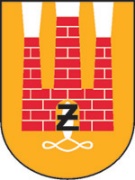 Plac Jana Pawła II Nr 1, 96-300 Żyrardów, tel.: 46 858-15-60www.zyrardow.pl, www.bip.zyrardow.plŻyrardów, 17.08.2023 r.ZP.271.2.40.2023.PS 	Na podstawie art. 286 ust. 1 ustawy z dnia 11 września 2019 r. Prawo Zamówień Publicznych (Dz. U. 2022 r., poz. 1710 ze zm.), Zamawiający zmienia treść SWZ 
w postępowaniu o udzielenie zamówienia publicznego pn.:Część I „Przebudowa ul. Bohaterów Warszawy na odcinku od ul. Środkowej do ul. Spacerowej”, Część II „Remont ul. Moniuszki w Żyrardowie na odcinku od ul. Wysockiego do ul. Piaskowej”, w sposób następujący:W Rozdziale 8, ust. 1 pkt 2 lit. d), ppkt. b) SWZ skreśla się zdanie: „Osoba pełniąca funkcję kierownika budowy musi być tą samą o której mowa w formularzu ofertowym.” Rozdział 8, ust. 1 pkt 2 lit. d), ppkt. b) SWZ otrzymuje brzmienie:„d) w zakresie zdolności technicznej lub zawodowej:Opis warunku:b) mającą pełnić funkcję kierownika robót, posiadającą uprawnienia budowlane w rozumieniu przepisów ustawy z dnia 7 lipca 1994 r. – Prawo Budowlane (Dz. U. z 2023 r. poz. 682), upoważaniające do kierowania robotami związanymi z budową sieci kanalizacji deszczowej lub odpowiadające im ważne uprawnienia budowlane, które zostały wydane na podstawie wcześniej obowiązujących przepisów.Osoba pełniąca obowiązki kierownika budowy, powinna wykazać się wcześniejszym kierowaniem przynajmniej dwiema robotami budowlanymi polegającymi na budowie/przebudowie/rozbudowie lub remoncie nawierzchni drogowych/ścieżek rowerowych.”3) W załączniku nr 8A/B Wykaz osób do SWZ skreśla się w kolumnie „Posiadane doświadczenie” zdanie: „(wskazanie danych umożliwiających przyznanie punktów 
w kryterium oceny ofert „doświadczenie kierownika budowy”)”.4) Rozdział 14. Sposób oraz termin składania ofert, ust. 1 SWZ otrzymuje brzmienie:„1. Ofertę wraz z wymaganymi dokumentami należy umieścić na platformazakupowa.pl pod adresem: https://platformazakupowa.pl/pn/zyrardow na stronie internetowej prowadzonego postępowania do dnia 31.08.2023 r. do godz. 12:00.”5) Rozdział 15. Termin otwarcia ofert, ust. 1 SWZ otrzymuje brzmienie:„1. Otwarcie ofert nastąpi niezwłocznie po upływie terminu składania ofert, nie później niż następnego dnia, w którym upłynął termin składania ofert tj. 31.08.2023 r. godz. 12:30.”6) Rozdział 16. Termin związania ofertą, ust. 1 SWZ otrzymuje brzmienie:„1. Wykonawca pozostaje związany złożoną ofertą do dnia 29.09.2023 r.  Pierwszym dniem terminu związania ofertą jest dzień, w którym upływa termin składania ofert.”(-) Prezydent Miasta ŻyrardowaLucjan Krzysztof ChrzanowskiW załączeniu:Załącznik nr 8A/B Wykaz osób – po zmianie 